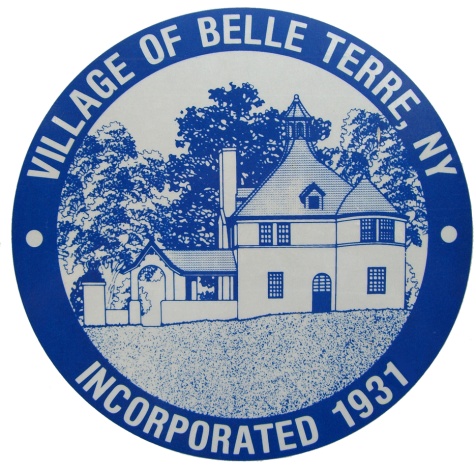 Estate Sale / Tag SaleIssued to: ________________________________________________________________                                                           Name and AddressSale Location:_____________________________________________________________                                                                  AddressDates and Times of Sale: ________________________________________________________                                             ________________________________________________________                                                                    Dates and TimesAuthorized Signature: _________________________________________  Title: _____________________This permit allows you to place no more than 3 signs within the Village to direct people to the residence.  These signs must be removed at the end of the day, each day of the sale.  If needed, additional signs may be placed on the Village Bulletin boards.  These signs must be removed after the last day of the sale.  Please understand that if it becomes necessary to have an extra constable on duty for traffic control in the immediate area, you will be charged at cost for the hours of extra coverage required. Yours Truly,Village Officecc:	Dave Wolosin, Chief Constable	Village Filesforms\Estate Sale                                                                                                                                                         Receipt # ______